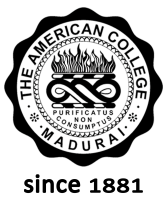 PROFORMA OF APPLICATION FOR THE POST OF PROJECT FELLOW IN THE UGC - MAJOR RESEARCH PROJECT (TAMIL-2013-16027) F.No. 5-376/2014 (HRP) dt 28.10.2015.Project entitled “An Evaluation of the History of Tamil Literature Written by M. Arunachalam (All the 14 Volumes)”Name of the applicant		:Name of Father/Husband	: Date of Birth			:Sex					: Marital Status			:Nationality				: Category				: Address				: Telephone Number:					E-Mail:Academic Record: Qualifying Examination with NET details Attach list of publications (if any)Working Experience (if any)Experience relevant to the field applied for:Name and address of two referees along with phone numbers and e-mail address:Any other relevant information: (Please attach separate sheet if required)DeclarationI hereby declare that I have carefully read and understood the instructions and the particulars on this application and all entries in this form as well as in the attached sheets are true to the best of my knowledge and belief. Date:  											 Signature Place:Permanent AddressAddress for correspondenceS.No.DegreeBoard/UniversityGrade/%SubjectsYear of PassingS. No.DesignationOrganization Name Nature of DutiesDurationDurationS. No.DesignationOrganization Name Nature of DutiesFromToName:Name:Address:Address:Phone:Phone:E-Mail:E-Mail: